Assign a percentage of value for each factor. That number should reflect the factor’s importance to you. Then characterize each factor as either required or desired. Supplement with additional factors when applicable.Use the information to rate each of your existing clients in a simple “A”, “B” and “C” client rating system. Armed with this information, allocate your time and resources accordingly.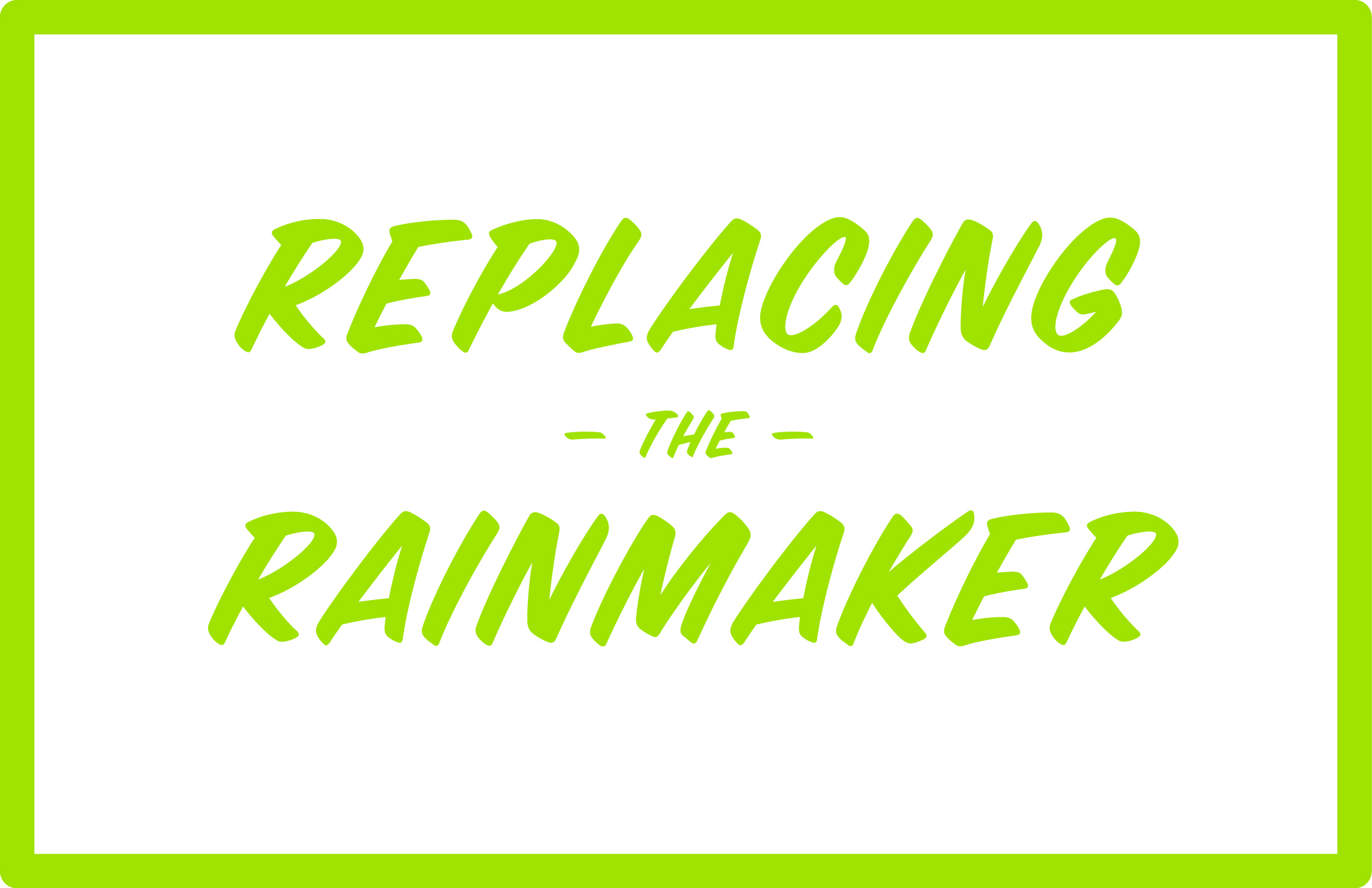 Client classificationFactor% value (out of 100)Required or desiredAnnual feesRealization ratePayment historyFinancial healthLikelihood of needing additional firm or strategic partner servicesNiche relevanceLikelihood of referring new clientsEasy to deal with and willing to follow adviceOtherOtherOther